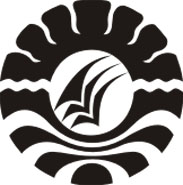 	`SKRIPSIPENINGKATAN KEMAMPUAN MOTORIK KASAR SISWA CEREBRAL PALSY KELAS V MELALUI METODE  MODIFIKASI  PERMAINAN BOLA BASKET DI UPT SLB  NEGERI 1 MAROSMUHRIANI
JURUSAN PENDIDIKAN LUAR BIASA FAKULTAS ILMU PENDIDIKAN UNIVERSITAS NEGERI MAKASSAR2018